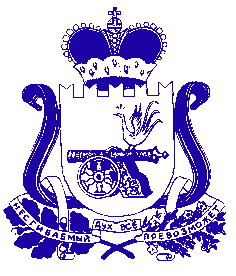 АДМИНИСТРАЦИЯ МУНИЦИПАЛЬНОГО ОБРАЗОВАНИЯ «КРАСНИНСКИЙ РАЙОН» СМОЛЕНСКОЙ ОБЛАСТИП О С Т А Н О В Л Е Н И Еот 21.12.2018 № 677В соответствии с Положением о порядке управления и распоряжения имуществом Краснинского городского поселения Краснинского района Смоленской области, утвержденным решением Совета депутатов Краснинского городского поселения Краснинского района Смоленской области от 30.05.2018 № 24, Администрация муниципального образования «Краснинский район» Смоленской областипостановляет:1. Утвердить прилагаемый Порядок предоставления объектов муниципальной собственности Краснинского городского поселения Краснинского района Смоленской области в безвозмездное пользование.2. Настоящее постановление подлежит обнародованию на информационных стендах пгт Красный и размещению в информационно - телекоммуникационной сети «Интернет» на официальном сайте Администрации муниципального образования «Краснинский район» Смоленской области.3.Контроль за исполнением настоящего постановления возложить на начальника отдела городского хозяйства Администрации муниципального образования «Краснинский район» Смоленской области М.А. Исаченкова.Глава муниципального образования«Краснинский район»Смоленской области                                                                        С.В. АрхипенковПОРЯДОК
предоставления объектов муниципальной собственности Краснинского городского поселения Краснинского района Смоленской области в безвозмездное пользование 1. Общие положения1.1. Настоящим Порядком в соответствии с Гражданским кодексом Российской Федерации, решением Совета депутатов Краснинского городского поселения Краснинского района Смоленской области от 30.05.2018 № 24 «Об утверждении Положения о порядке управления и распоряжения муниципальной собственностью муниципального образования Краснинского городского поселения Краснинского района Смоленской области», в целях наиболее эффективного использования объектов муниципальной собственности Краснинского городского поселения Краснинского района Смоленской области устанавливаются правила предоставления в безвозмездное пользование объектов муниципальной собственности Краснинского городского поселения Краснинского района Смоленской области (далее – объекты), составляющих муниципальную казну Краснинского городского поселения Краснинского района Смоленской области, находящихся в оперативном управлении муниципального учреждения (далее – учреждение), органа местного самоуправления Краснинского городского поселения Краснинского района Смоленской области (далее – орган), муниципального казенного предприятия (далее – казенное предприятие), а также находящихся в хозяйственном ведении муниципального унитарного предприятия (далее – предприятие).1.2. Действие настоящего Положения не распространяется на:участки недр;земельные участки; лесной фонд; водные объекты;особо охраняемые природные территории;иные природные ресурсы;объекты жилищного фонда.1.3. Муниципальное имущество может предоставляться в безвозмездное пользование следующим категориям пользователей для осуществления их деятельности (далее по тексту — Ссудополучатели):органам государственной власти;органам местного самоуправления;федеральным, государственным учреждениям;общественным, религиозным организациям и иным некоммерческим организациям, осуществляющим социально значимые виды деятельности и (или) участвующим в реализации областных и муниципальных программ;муниципальным унитарным предприятиям, муниципальным учреждениям Краснинского городского поселения Краснинского района Смоленской области;юридическим лицам, в том числе коммерческим организациям и индивидуальным предпринимателям, в целях обслуживания, восстановления, капитального ремонта, реконструкции или иного значительного улучшения муниципального имущества.1.4. Ссудодателями муниципального имущества являются:1) Администрация муниципального образования «Краснинский район» Смоленской  области (далее – Администрация) в отношении муниципального имущества Краснинского городского поселения Краснинского района Смоленской области, за исключением муниципального имущества, закрепленного на праве оперативного управления за муниципальными учреждениями и переданного в хозяйственное ведение муниципальным унитарным предприятиям.2) муниципальные унитарные предприятия муниципального образования Краснинского городского поселения Краснинского района Смоленской области, в том числе казенные предприятия, (далее - унитарные предприятия) - с письменного согласия собственника имущества, в отношении муниципального недвижимого имущества, находящегося в хозяйственном ведении унитарных предприятий или в отношении муниципального имущества, находящегося в оперативном управлении унитарных предприятий;3) автономные и бюджетные учреждения муниципального образования Краснинского городского поселения Краснинского района Смоленской области (далее - автономные учреждения, бюджетные учреждения) - с письменного согласия собственника имущества, в отношении муниципального имущества:недвижимого имущества;особо ценного движимого имущества, закрепленного за ними учредителем или приобретенным учреждениями за счет средств, выделенных ему учредителем на приобретение этого имущества, закрепленного за ними на праве оперативного управления.1.5. Инициировать передачу муниципальной собственности в безвозмездное пользование вправе как Ссудодатели, так и Ссудополучатели.1.6. Предоставление муниципального имущества в безвозмездное пользование осуществляется по результатам проведения конкурсов или аукционов (далее - торгов) в порядке, установленном федеральным законодательством.1.7. Организаторами проведения торгов являются Ссудодатели муниципального имущества.1.8. Передача муниципального имущества в безвозмездное пользование без проведения торгов осуществляется в случаях, установленных федеральным законодательством.1.9. В случае предоставления в безвозмездное пользование муниципального имущества без проведения торгов, Ссудополучатель вместе с заявлением о намерении использовать муниципальное имущество представляет следующие документы:копии учредительных документов (положение, устав) со всеми действующими изменениями и дополнениями, заверенные в установленном законом порядке;документ, подтверждающий полномочия лица, заключающего договор безвозмездного пользования муниципальным имуществом от имени юридического лица.2. Оформление согласия на предоставление
в безвозмездное пользование муниципального имущества2.1. Для получения согласия на передачу в безвозмездное пользование муниципальной собственности, закрепленной за унитарным предприятием, автономным и бюджетным учреждением (далее - заявители), заявители представляют в Администрацию письменное заявление и проект договора безвозмездного пользования в трех экземплярах. Указанное заявление должно содержать сведения о муниципальном имуществе, подлежащем передаче в безвозмездное пользование (местонахождение, общая площадь, назначение), обоснование необходимости предоставления его в безвозмездное пользование (причины неиспользования муниципального имущества самим учреждением, предприятием), срок действия договора безвозмездного пользования муниципальным имуществом.2.2. В случае предоставления в соответствии с федеральным законодательством в безвозмездное пользование объекта без проведения торгов в Администрацию муниципального образования «Краснинский район»  Смоленской области, помимо письменного обращения, указанного в пункте 2.1 настоящего Порядка, представляется заявление заинтересованного лица о намерении использовать определенный объект.К заявлению заинтересованного лица должны быть приложены:- подлинники (для предъявления) и копии (для приобщения к делу) учредительных документов (положение, устав) со всеми действующими изменениями и дополнениями, документ, подтверждающий факт внесения записи о юридическом лице в Единый государственный реестр юридических лиц (если в деле уже имеются копии названных документов, то возможно представление выписки из Единого государственного реестра юридических лиц, свидетельствующей об отсутствии изменений в учредительных документах юридического лица);- подлинник и копия документа, подтверждающего полномочия лица, заключающего договор безвозмездного пользования объектом от имени юридического лица.2.3. Специалист Администрации в течение 20 рабочих дней после получения письменного заявления разрабатывает и вносит на рассмотрение Главе муниципального образования «Краснинский район» Смоленской области проект постановления Администрации о даче согласия на предоставление в безвозмездное пользование муниципального имущества.2.4. Отказ в передаче в безвозмездное пользование муниципального имущества, закрепленного за муниципальным унитарным предприятием, автономным и бюджетным учреждением, допускается в случае, если безвозмездное пользование лишает заявителей возможности осуществлять деятельность, предмет и деятельность определены их уставом или ограничивает эту возможность2.5. В случае отказа в даче согласия на предоставление в безвозмездное пользование муниципального имущества, специалист направляет Ссудодателю в письменном виде мотивированный отказ от предоставления в безвозмездное пользование объекта в течение 20 рабочих дней после получения письменного заявления.3. Договор безвозмездного пользования муниципальным имуществом3.1. Муниципальное имущество передается в безвозмездное пользование на основании договора, в соответствии с примерной формой, приведенной в Приложении к настоящему Положению.3.2. Срок действия договора на конкретный объект муниципальной собственности муниципального образования Краснинского городского поселения Краснинского района Смоленской области определяется специалистом по предложению ссудодателя и не может превышать три года.3.3. Предоставление муниципального имущества в безвозмездное пользование осуществляется после заключения договора в установленном федеральным законодательством порядке. При этом сторонами оформляется акт приема-передачи, подтверждающий передачу муниципального имущества.Ссудодатель обязан представить в отдел городского хозяйства Администрации муниципального образования «Краснинский район» Смоленской области заключенный договор и акт приема-передачи для учета и контроля в течение 5 дней после подписания акта.ФормаДОГОВОРо передаче имущества в безвозмездное пользование ________________________           			        "___"__________ 20___г.Администрация муниципального образования «Краснинский район»   Смоленской области, (наименование органа государственной власти, местного самоуправления, организации)именуемая в дальнейшем «Ссудодатель», в лице ____________________________________________________________________,(должность, фамилия, имя, отчество)действующего на основании ___________________________________________,                                                     (вид учредительных документов)с одной стороны и  ____________________________________________________                                                (полное наименование ссудополучателя)действующий (его) на основании ________________________________________                                                                          (вид учредительных документов)в лице _______________________________________________________________(должность, фамилия, имя, отчество)далее именуемый «Ссудополучатель», с другой стороны, а вместе именуемые «Стороны», заключили настоящий договор о нижеследующем.1. Предмет договораСсудодатель предоставляет в безвозмездное пользование, а Ссудополучатель принимает в безвозмездное пользование _______________________________________, далее именуемое «Имущество». «Имущество» передается в целях использования под _______________________________________________________________(целевое назначение имущества) Ссудодатель гарантирует, что передаваемое «Имущество» не является предметом залога и не может быть отчуждено по иным основаниям третьим лицам, в споре и под арестом не состоит.1.2. Передача имущества не влечет передачу права собственности на него.1.3. «Имущество» является собственностью_____________________________________________________1.4 «Имущество» предоставляется на срок _________________________.2. Права и обязанности сторон2.1. Ссудодатель вправе осуществлять контроль за использованием по назначению и сохранностью переданного по настоящему договору Ссудополучателю «Имущества».2.2. Ссудодатель обязан:2.2.1. Передать Ссудополучателю «Имущество», сопровождаемое технической документацией, в исправном состоянии с учетом нормального износа, в соответствии с перечнем, прилагаемым к настоящему договору и являющимся его неотъемлемой частью, по акту приема-передачи в течение 10 (десяти)  рабочих дней с даты начала действия настоящего договора.2.2.2. Предоставить «Имущество» в исправном состоянии, комплектно, с проверкой приборов (при их наличии) и отметкой об их соответствии техническим параметрам.2.2.3. Оговорить при заключении договора и указать в перечне «Имущества» имеющиеся недостатки передаваемого имущества.2.3.	Ссудополучатель обязан:2.3.1. Использовать принятое «Имущество» только по его прямому назначению и в соответствии с уставными целями.2.3.2. Поддерживать принятое «Имущество» в исправном состоянии, включая осуществление текущего и капитального ремонта, и нести все расходы, связанные с его использованием.2.3.3. Немедленно предупредить Ссудодателя при обнаружении непригодности или недоброкачественности принятого «Имущества» и прекратить его использование.2.3.4. Если принятое «Имущество» вышло из строя вследствие неправильной эксплуатации его Ссудополучателем, его ремонт осуществляется за счет Ссудополучателя.2.3.5. Не передавать «Имущество» в субаренду, в безвозмездное пользование, отдавать в залог.2.3.6. Не передавать свои права и обязанности по настоящему договору третьим лицам.2.3.7. По окончании действия договора, как по истечению срока действия, так и в связи с досрочным его расторжением, передать Ссудодателю «Имущество» со всеми произведенными улучшениями, неотделимыми от «Имущества» без вреда его целостности и функциональности. 2.3.8. По истечении срока действия настоящего договора, либо при его досрочном расторжении, в течение пяти рабочих дней передать «Имущество» Ссудодателю по акту приема-передачи в том состоянии, в каком оно было передано, с учетом нормального износа3. Ответственность сторон3.1. За неисполнение или ненадлежащее исполнение обязательств по настоящему договору Стороны несут ответственность в соответствии с законодательством Российской Федерации.3.2. Ссудодатель несет ответственность за все недостатки в техническом состоянии «Имущества», которые он умышленно или по грубой неосторожности не оговорил при заключении настоящего договора.3.3. Ссудодатель несет ответственность за неисполнение обязанности предупредить Ссудополучателя о всех правах третьих лиц на передаваемое «Имущество».3.4.	Ссудополучатель несет риск случайной гибели или повреждения полученного в безвозмездное пользование «Имущества», если «Имущество» погибло или испорчено в связи с тем, что Ссудополучатель использовал его не в соответствии с настоящим договором или назначением «Имущества», либо передал его третьему лицу без согласия Ссудодателя. Ссудополучатель несет также риск случайной гибели или случайного повреждения «Имущества», если с учетом фактических обстоятельств мог предотвратить его гибель или порчу, пожертвовав своей вещью, но предпочел сохранить свою вещь.3.5 Стороны освобождаются от ответственности за частичное или полное неисполнение обязательств по настоящему договору, если это неисполнение явилось следствием обстоятельств непреодолимой силы, возникших после заключения настоящего договора в результате обстоятельств чрезвычайного характера, которые стороны не могли предвидеть или предотвратить.3.6 Отнесение тех или иных обстоятельств к непреодолимой силе осуществляется на основании обычаев делового оборота.4. Изменение и досрочное расторжение договора4.1. Предложения любой стороны о внесении дополнений или изменений в условия настоящего договора рассматриваются другой стороной в месячный срок и оформляются дополнительными соглашениями. Дополнительные соглашения являются неотъемлемой частью договора.4.2. При изменении наименования или реорганизации одной из сторон, она обязана письменно в двухнедельный срок сообщить другой стороне о произошедших изменениях.4.3. Каждая из сторон вправе в любое время отказаться от исполнения настоящего договора, известив об этом другую сторону за один месяц.4.4. Ссудодатель также вправе требовать досрочного расторжения настоящего договора в случаях, когда Ссудополучатель:4.4.1.	Использует «Имущество» не в соответствии с договором или его назначением.4.4.2. Существенно ухудшает состояние «Имущества».4.4.3. Без согласия Ссудодателя передал «Имущество» или его часть третьему лицу.4.5.	Ссудополучатель также вправе требовать досрочного расторжения настоящего договора:4.5.1.	При обнаружении недостатков, делающих нормальное использование «Имущества» невозможным или обременительным, о наличии которых он не знал и не мог знать в момент заключения настоящего договора.4.5.2. Если «Имущество» в силу обстоятельств, за которые он отвечает, окажется в состоянии, непригодным для использования.4.5.3. Если при заключении договора Ссудодатель не предупредил его о правах третьих лиц на передаваемое «Имущество».4.6. В случае реорганизации или ликвидации Ссудодателя права и обязанности Ссудодателя по настоящему договору переходят к другому лицу, к которому перешло право собственности на «Имущество» или иное право, на основании которого имущество было передано в безвозмездное пользование.4.7. В случае реорганизации Ссудополучателя его права и обязанности по договору переходят к юридическому лицу, являющемуся его правопреемником.5. Разрешение споров5.1. Любые споры и разногласия, которые могут возникнуть в связи с настоящим договором, его толкованием или исполнением, или относительно прав и обязанностей сторон будут по возможности решаться сторонами путем переговоров в соответствии с действующим законодательством Российской Федерации, а при не достижении согласия – в судебном порядке.6. Заключительные положения	6.1. Во всем остальном, что не предусмотрено условиями настоящего договора, стороны руководствуются действующим законодательством.	6.2. Настоящий договор составлен в 2-х экземплярах, имеющих равную юридическую силу, по одному для каждой из сторон.7. Адреса и реквизиты сторонОб утверждении Порядка предоставления объектов муниципальной собственности Краснинского городского поселения Краснинского района Смоленской области в безвозмездное пользованиеУТВЕРЖДЕНпостановлением Администрации муниципального образования «Краснинский район» Смоленской областиот  __________ 2018 года № ____Приложениек Положению о порядке предоставления объектов муниципальной собственности муниципального образования Краснинского городского  поселения Краснинского района Смоленской области в безвозмездное пользование Ссудодатель:Ссудополучатель: